ΠΡΟΣΚΛΗΣΗ ΕΚΔΗΛΩΣΗΣ ΕΝΔΙΑΦΕΡΟΝΤΟΣΤο Πανεπιστήμιο Πελοποννήσου προτίθεται να προβεί στην προμήθεια γνήσιων μελανιών και τόνερ για τις ανάγκες των Υπηρεσιών και των Τμημάτων για το έτος 2018, [cpv: 30192110-5 μελάνια] Το Τμήμα Προμηθειών έχοντας υπόψη:Α) Το υπ΄αριθμ. 5660/3-8-2018 αίτημα της υπηρεσίας μας (ΑΔΑΜ:18REQ003583001) που αφορά Προμήθεια μελανιών και τόνερ για τις ανάγκες των υπηρεσιών και των Τμημάτων του Πανεπιστημίου ΠελοποννήσουΒ) την υπ’αριθμ. 3/18-9-2018 Απόφαση Συγκλήτου της 135ης συνεδρίασης με ΑΔΑ: 6Ρ19469Β7Δ-ΗΙ9 περί έγκρισης πραγματοποίησης δαπανών τακτικού προϋπολογισμού του έτους 2018.  Γ) Την υπ΄αριθμ: 7044/20-9-2018 Απόφαση Ανάληψης υποχρέωσης με ΑΔΑ: 6ΓΜΜ469Β7Δ-022 που καταχωρήθηκε με α/α ΑΑΥ 433/20-9-2018,  στο Μητρώο Δεσμεύσεων της Υπηρεσίας του Πανεπιστημίου Πελοποννήσου.Δ) Τον Ν.4412/2016 (Φ.Ε.Κ. 147/Α’/08-08-2016) «Δημόσιες Συμβάσεις έργων, Προμηθειών &Υπηρεσιών (προσαρμογή στις Οδηγίες 2014/24/ΕΕ και 2014/25/ΕΕ)Καλεί τους ενδιαφερόμενους που δραστηριοποιούνται επαγγελματικά στο αντικείμενο της παρούσας, να υποβάλλουν προσφορά  για την μελανιών και τόνερ που αφορά το οικονομικό έτος 2018, ποσού 15.900,79 € συμπεριλαμβανομένου του Φ.Π.Α. 24%, ήτοι 12.823,21  € άνευ ΦΠΑ 24%. Το κριτήριο επιλογής θα είναι η πλέον συμφέρουσα από οικονομική άποψη προσφορά αποκλειστικά βάσει της τιμής, (χαμηλότερη τιμή) για κάθε ομάδα ζητούμενων ειδών (μόνο γνήσια είδη, προσφορές με συμβατά θα απορρίπτονται) και εφόσον ανταποκρίνεται στις τεχνικές προδιαγραφές που περιγράφονται στο παράρτημα Α. Παρακαλούνται οι ενδιαφερόμενοι να αποστείλουν τις προσφορές τους μέχρι και τις  18/10/2018  ημέρα Πέμπτη και ώρα 14:00 με ηλεκτρονική αποστολή στο email: vtsokou@uop.gr , penypoul@uop.gr  ή εντύπως στη διεύθυνση: Πανεπιστήμιο Πελοποννήσου Πρυτανεία Ερυθρού Σταυρού 28 & Καρυωτάκη Τ.Κ 22 131 ΤρίποληEMAIL: vtsokou@uop.gr, penypoul@uop.gr ΑΡΜΟΔΙΟΣ: Τσώκου Βασιλική, Πουλοπούλου Παναγιώτα Τα είδη της προμηθείας θα παραδοθούν στην Τρίπολη και τα μεταφορικά κόστη βαρύνουν τον ανάδοχο, θα συμπεριλαμβάνονται στην προσφερόμενη τιμή. Η παράδοση θα πρέπει να ολοκληρωθεί εντός 30 ημερών από την ανάθεση της προμήθειας και να γίνει κατόπιν συνεννόησης με το Τμήμα Προμηθειών και την Επιτροπή Παραλαβής.Σημείωση* Αν διαπιστωθεί απόκλιση σε σχέση με την προσφορά τότε τα είδη θα επιστραφούν και η Αναθέτουσα Αρχή θα επιλέξει τον επόμενο κατά σειρά συμμετέχοντα. Προς απόδειξη της μη συνδρομής των λόγων αποκλεισμού από διαδικασίες σύναψης δημοσίων συμβάσεων των παρ. 1 και 2 του άρθρου 73 και 74 του Ν.4412/2016 υποβάλλεται  από τους συμμετέχοντες :Υπεύθυνη δήλωση (από νόμιμο εκπρόσωπο εταιρείας) όπου αναγράφει τα εξής :α. Ως νόμιμος εκπρόσωπος της εταιρείας……………………………………………. δηλώνω υπεύθυνα ότι δεν βρίσκομαι σε μια από τις καταστάσεις των άρθρων 73 και 74 του Ν. 4412/2016 των οποίων αποκλειόμαστε ή μπορούμε να αποκλειστούμε από διαδικασία σύναψης δημοσίων συμβάσεων.β. Πληρώ τις τεχνικές προδιαγραφές της παρούσας πρόσκλησης εκδήλωσης ενδιαφέροντος και τους σχετικούς όρους τους οποίους αποδέχομαι πλήρως και ανεπιφύλακτα.Επιπλέον υποβάλλεται : Οικονομική προσφορά όπου θα συμπληρώνεται σύμφωνα με το συν-νο υπόδειγμα (του ΠΑΡΑΡΤΗΜΑΤΟΣ Α) Περιγραφή ειδών: cpv:30192110-5 Μελάνια, ανάλογα με τις ομάδες που επιθυμεί να υποβάλλει την προσφορά του Επί ποινή αποκλεισμού, να χρησιμοποιηθούν οι πίνακες της οικονομικής προσφοράς της παρούσας πρόσκλησης. Ο οικονομικός φορέας ο οποίος θα επιλεγεί να  του ανατεθεί η προμήθεια  για τη σύναψη σύμβασης (άνω των 2.500,00 €) είναι υποχρεωμένος να προσκομίσει προς απόδειξη της μη συνδρομής των λόγων αποκλεισμού από διαδικασίες σύναψης δημοσίων συμβάσεων των παρ.1 και 2 του άρθρου 73 του Ν.4412/2016, τα παρακάτω δικαιολογητικά:α.  Απόσπασμα ποινικού μητρώου. Η υποχρέωση αφορά ιδίως: αα) στις περιπτώσεις εταιρειών περιορισμένης ευθύνης (Ε.Π.Ε.) και προσωπικών εταιρειών (Ο.Ε. και Ε.Ε.), τους διαχειριστές, ββ) στις περιπτώσεις ανωνύμων εταιρειών (Α.Ε.), τον Διευθύνοντα Σύμβουλο, καθώς και όλα τα μέλη του Διοικητικού Συμβουλίου.β. Φορολογική ενημερότηταγ. Ασφαλιστική ενημερότητα (άρθρο 80 παρ.2 του Ν.4412/2016), κύριας και επικουρικής ασφάλισης.Η πληρωμή του αναδόχου θα γίνει με χρηματικό ένταλμα κατόπιν έκδοσης σχετικών παραστατικών-δικαιολογητικά πληρωμής, πρωτοκόλλου παραλαβής από την αρμόδια επιτροπή παραλαβής  και σύμφωνα με το άρθρο 200 του Ν.4412/2016. Τον ανάδοχο βαρύνουν οι εκάστοτε νόμιμες κρατήσεις. Σε περίπτωση αδυναμίας προσκόμισης των ανωτέρω πιστοποιητικών εντός της ορισθείσας προθεσμίας ο υποψήφιος ανάδοχος αποκλείεται από τη διαδικασία και καλείται ο αμέσως επόμενος στην κατάταξη συμμετέχων. Η υπογραφή της σύμβασης (εφόσον απαιτείται) θα πραγματοποιηθεί μετά την ολοκλήρωση των διαδικασιών έγκρισης της πίστωσης από την αναθέτουσα αρχή. Σημειώνεται ότι ο ανάδοχος υποχρεούται να τηρεί τις υποχρεώσεις του που απορρέουν από τις διατάξεις της περιβαλλοντικής, κοινωνικοασφαλιστικής και εργατικής νομοθεσίας του Ν. 4412/2016. Τέλος, ενημερώνουμε ότι τον ανάδοχο βαρύνουν οι κρατήσεις, σύμφωνα με την κείμενη νομοθεσία και τα μεταφορικά έξοδα για την παράδοση ης προμήθειας σύμφωνα με την παρούσα πρόσκληση. Παράρτημα Α’ - Ζητούμενα είδη - Προϋπολογισμός ανά ομάδαΣημειώσεις:Η συσκευασία θα πρέπει να είναι άθικτη, σφραγισμένη και μέσα σε σελοφάν Τα υπό προμήθεια είδη θα πρέπει να έχουν διάρκεια ζωής τουλάχιστον 1 (ένα) έτος από την ανάθεση της προμήθειας, διαφορετικά θα πρέπει να επιστραφούν στον προμηθευτή και θα αντικατασταθούν με νεότερα. Ομάδα 1:Ομάδα 2:Ομάδα 3:Ομάδα 4:Ομάδα 5:Ομάδα 6:Ομάδα 7:Ομάδα 8: Ομάδα 9:Ομάδα 10:Ομάδα 11:Ο Αντιπρύτανης Οικονομικών, Προγραμματισμού και Ανάπτυξης Καθηγητής Γεώργιος Π. Λέπουρας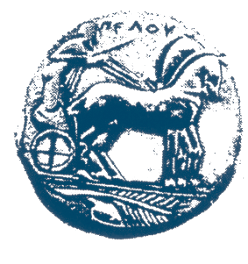 ΕΛΛΗΝΙΚΗ ΔΗΜΟΚΡΑΤΙΑΠΑΝΕΠΙΣΤΗΜΙΟ ΠΕΛΟΠΟΝΝΗΣΟΥΕΡΥΘΡΟΥ  ΣΤΑΥΡΟΥ  28  &  ΚΑΡΥΩΤΑΚΗ22100    ΤΡΙΠΟΛΗ -ΙΣΤΟΣΕΛΙΔΑ: http://www.uop.grΔ/ΝΣΗ ΟΙΚΟΝΟΜΙΚΗΣ ΔΙΑΧΕΙΡΙΣΗΣ  & ΠΡΟΓΡΑΜΜΑΤΙΣΜΟΥΤΜΗΜΑ ΠΡΟΜΗΘΕΙΩΝΤηλέφωνο: 2710372111 , Fax: 2710 372108Πληροφορίες: Τσώκου Βασιλική, Πουλοπούλου Παναγιώτα e-mail: vtsokou@uop.gr, penypoul@uop.gr Τρίπολη, 9/10/2018Αρ. πρωτ.:  7783μοντέλο εκτυπωτή κατασκευαστήςΖητούμενη  ποσότητα τιμή/τεμάχιο Τιμή άνευ ΦΠΑ 24%σύνολο με ΦΠΑ 24%1 Ricoh MPC3004ex SP / BLACKRICOH 180802Ricoh MPC3004ex SP / MRICOH 11421423 Ricoh MPC3004ex SP / YRICOH 11421424 Ricoh MPC3004ex SP / CRICOH 11421425RICOH Aficio DSm520flRICOH 11331336RICOH  Aficio Laser Printer SP 5100NRICOH 11231237RICOH CP 311LERICOH 185858RICOH MP 5000RICOH 4813249RICOH  3310 L FAX RICOH 1909011RICOH MP 2501 SP RICOH 154060012RICOH AFICIO 6500 MP RICOH 48032013RICOH AFICIO 2000RICOH 42510014RICOH 2015/2018 RICOH 42392ΣΥΝΟΛΟ 391913,712373μοντέλο εκτυπωτή κατασκευαστήςποσότητα τιμή/τεμάχιο Τιμή άνευ ΦΠΑ 24%σύνολο με ΦΠΑ 24%1 LASER JET PRO400 (m451dn)HP BLACK  HP 1435490,002LASER JET PRO400 HP YELLOWHP 835280,003LASER JET PRO400 HP CYANHP 835280,004LASER JET PRO400 HP MAGENTAHP 835280,005 HP LASER JET MFP277n BLACKHP 285170,006 HP LASER JET MFP277n YELLOWHP 19595,007HP LASER JET MFP277n CYANHP 19595,008HP LASER JET MFP277n MAJENTAHP 19595,009 HP COLOUR LASER JET M252DW BLACKHP 285170,0010HP COLOUR LESER JET M252DW YELLOWHP 19595,0011 HP COLOUR LESER JET M252DW CYANHP 19595,0012 HP COLOUR LESER JET M252DW MAJENTAHP 19595,0013HP LASER JET PRO400(M401dn)HP 250100,0014HP 2645  ΠΟΛΥΜΗΧΑΝΗΜΑ ΜΑΥΡΟ HP 6159015HP 2645  ΠΟΛΥΜΗΧΑΝΗΜΑ ΕΓΧΡΩΜΟ HP 3154516HP LASERJET P 1005 HP 28517017HP LASERJET PRO 400M BLACK HP 212024018HP LASERJET P2055 MAYΡΟ HP 29418819HP LASERJET P 2055DN  BLACK HP 47530020HP LASERJET CP1025NW COLOUR  1 YELLOW 1 BLUE 1 MAGENTA HP 38024021HP LASERJET CP1025NW BLACK HP 37522522HP LASEJET PRO MFP M 127 FN HP 37021023HP LASERJET P3015 HP 46526024HP LASERJET 4250DTN HP 222545025HP 85A BLACKHP 29018026HP CP1025 LASERJET- HP CE311A CYHP 1757527HP LASERJET P1102HP 290180,0028HP 1320 BLACK HP 33090ΣΥΝΟΛΟ 924260,485.283,00μοντέλο εκτυπωτή κατασκευαστήςποσότητα τιμή/τεμάχιο Τιμή άνευ ΦΠΑ 24%σύνολο με ΦΠΑ 24%1LEXMARK T430 - 12A8420LEXMARK 31805402LEXMARK W850 -W850H21GLEXMARK 13003004Lexmark E250dn (MS) LEXMARK 21052106LEXMARK 2MX310DNLEXMARK 3992977LEXMARK MS 417 DN BLACKLEXMARK 6905408LEXMARK CS417 DN ΜΑΥΡΟ LEXMARK 3501509LEXMARK CS417 DN ΚΙΤΡΙΝΟLEXMARK 35015010LEXMARK CS417 DN KOKKINO LEXMARK 35015011LEXMARK CS417 DN ΜΠΛΕLEXMARK 35015012LEXMARK CX417 DE ΜΑΥΡΟ LEXMARK 35015013LEXMARK CX417 DE ΜΠΛΕLEXMARK 1505014LEXMARK CX417 DE ΚΙΤΡΙΝΟ LEXMARK 1505015LEXMARK CX417 DE ΚΟΚΚΙΝΟ LEXMARK 15050ΣΥΝΟΛΟ 332247,582787μοντέλο εκτυπωτή κατασκευαστήςποσότητα τιμή/τεμάχιο Τιμή άνευ ΦΠΑ 24%σύνολο με ΦΠΑ 24%1 SAMSUNG SF760PSAMSUNG 318542Samsung MultiXpress K4350LX BLACK SAMSUNG 166663Samsung M 2070   SAMSUNG 180804Samsung M2675F   SAMSUNG 172725Samsung Xpress M2625   SAMSUNG 180806samsung XPRESS M2875NDSAMSUNG 180807Samsung M2825 ND BLACK SAMSUNG 2501008SAMSUNG XPRESS M2675 FN SAMSUNG 3802409SAMSUNG ML-3710ndSAMSUNG 312437210SAMSUNG M2825ndSAMSUNG 399,2297,61112ΣΥΝΟΛΟ 191162,581441,6μοντέλο εκτυπωτή κατασκευαστήςποσότητα τιμή/τεμάχιο Τιμή άνευ ΦΠΑ 24%σύνολο με ΦΠΑ 24%1DELL E 515 DWDELL545181,45225μοντέλο εκτυπωτή κατασκευαστήςποσότητα τιμή/τεμάχιο Τιμή άνευ ΦΠΑ 24%σύνολο με ΦΠΑ 24%1PANASONIC DP-MB537PANASONIC 2701402PANASONIC KX-FAT88XPANASONIC 24590ΣΥΝΟΛΟ 4185,48230μοντέλο εκτυπωτή κατασκευαστήςποσότητα τιμή/τεμάχιο Τιμή άνευ ΦΠΑ 24%σύνολο με ΦΠΑ 24%1KONICA MINOLTA BIZHUB 500170702KONICA MINOLTA BIZHUB 3682901803KONICA MINOLTA  LP 4240 TA15050ΣΥΝΟΛΟ 4241,93300μοντέλο εκτυπωτή κατασκευαστήςποσότητα τιμή/τεμάχιο Τιμή άνευ ΦΠΑ 24%σύνολο με ΦΠΑ 24%1KYOCERA ECOSYS P6021 BLACK KYOCERA 2601202KYOCERA ECOSYS P6021  CYAN 1, YELLOW 1, MAGENTA 1 KYOCERA 3952853KYOCERA P2135dnKYOCERA 21242484KYOCERA M2540DN MFPKYOCERA 31243725KYOCERA 3500i TASKalfaKYOCERA 4148,8595,26KYOCERA 3500i TASKalfa waste toner WT -860KYOCERA 21224ΣΥΝΟΛΟ 161325,971644,2μοντέλο εκτυπωτή κατασκευαστήςποσότητα τιμή/τεμάχιο Τιμή άνευ ΦΠΑ 24%σύνολο με ΦΠΑ 24%1EPSON WF 5620 ΜΑΥΡΟ EPSON 164642EPSON WF 5620 ΕΓΧΡΩΜΟ  EPSON 174743EPSON WORKFORCE PRO WF-5620 INKJET   1 BLACK, 1 Y , 1 M, 1 CEPSON 4451804EPSON M1200 BLACK EPSON 335105ΣΥΝΟΛΟ 9341,13423μοντέλο εκτυπωτή κατασκευαστήςποσότητα τιμή/τεμάχιο Τιμή άνευ ΦΠΑ 24%σύνολο με ΦΠΑ 24%1XEROX WORK CENTER 3315XEROX1124124ΣΥΝΟΛΟ 1124100,00124μοντέλο εκτυπωτή κατασκευαστήςποσότητα τιμή/τεμάχιο Τιμή άνευ ΦΠΑ 24%σύνολο με ΦΠΑ 24%1CANON IR 1133aCANON 11101102CANON 2530iCANON 5           192,00                           960,00  ΣΥΝΟΛΟ 6862,901070